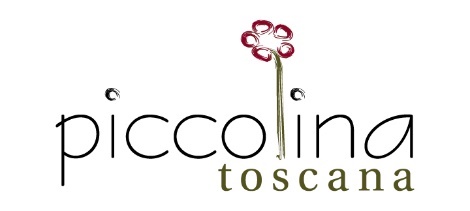 1412 North DuPont Street  Wilmington, Delaware 19806  302.654.8001Rehearsal and group dinner Menu($38 includes: appetizer, entrée, & dessert)Shared Starters (optional—served family style upon arrival)(Add $7- p/p)Calamari Fritti Cornmeal dusted fried calamari with zucchini and spicy aioli Pizzette A variety of pizzas from our brick hearth cut in appetizer size portions   Choice of AppetizerCesare Romaine lettuce, Reggiano Parmesan, and house made croutons tossed in garlicky vinaigrette Mozzarella fritta 								 	House-made mozzarella breaded and fried, served with pomodoro and pestoPotato and Leek Soup 				With potato straws garnishChoice of EntréeRavioli alla Brasata 									Braised beef shortrib and portabella pasta with mushroom and red wine demi-glaceTortelliniFilled with mortadella ham and ricotta in a light sun-dried tomato cream sauceSalmone 											 Pan-seared and served over lobster risotto and sautéed spinachGrilled Chicken Breast								Sliced, served over orecchiette with chorizo, mushrooms, spinach and cream gratinee Pan-seared scallops Pan-seared with pancetta, shallots and white wine sauce over butternut squash gnocchi Filet Mignon Sautéed shiitakes and red wine demiglace over roasted fingerling potatoesDessertMini desserts Presentation of bite-sized sweets to be served family style 